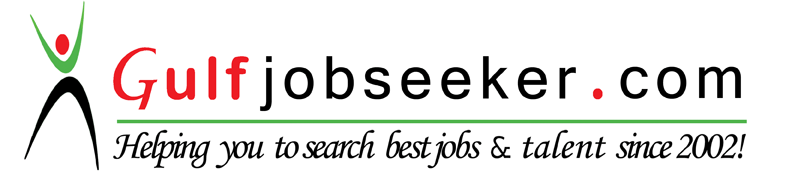 Whats app  Mobile:+971504753686 Gulfjobseeker.com CV No:1563324E-mail: gulfjobseeker@gmail.comCAREER OBJECTIVE: To seek position in a business support capacity in an excellent company where I can utilize my skills to the fullest and to make contributions for mutual growth.Skills: Aggressive, hardworking and dynamic individual. Fast learner, strong team player and can work under pressure with good patience management. Honest and committed. Strong communication, interpersonal and public relation skills.Computer and internet savvy.EMPLOYMENT EXPERIENCEAssistant HR OfficerArabtec Construciton L.L.C. UAEFebruary 22, 2015 – November 8, 2015Managing the daily administrative tasks including scheduling appointments, keeping track of calendars and scheduling meetings. Ensure timely issuance of recruitment agreement, demand letters, Power of Attorney, and other legal documentation as requested. Managing records and updating feedbacks received from the agencies after reconciliation is done. Collaborate regularly with Admin Operations and Reconciliation team.Daily coordination with the Agencies in terms of urgent issues and pending documents. Filter CV base on the requirement.Daily Coordination with the visa team in regards to visa issuance against submitted documents, visa correction and visa cancellation.Preparing air ticket request for the joining candidates to be submitted to the ticketing team.Monitoring pending arrivals.Updating the received documents i.e. CVs, passport copies and medical certificates. Performing any tasks or duties as required, at the request of the management. Receptionist / Food and Beverage AttendantLa Terrazza Restaurant and Lounge UAE   April 02, 2013 – December 25, 2015Looks after the necessary preparations before the start of operation: wipes/prepares necessary containers, mis-en-place, napkins, trays, cutleries, condiments, menu, other supplies; checks and re-stocks service station and sees to it that the par stack is maintained, sets up the table and installs required facilities.Studies menu and familiarizes himself with the outlet’s specialties as well as out of-stock items and undertakes suggestive selling.Takes order and serve food and beverages. Places orders to the kitchen and pick up orders.Assist in welcoming and seating guests.Presents food bill to guest, receive payments and remits the same to the cashier.Attends to guests’ inquiries, requests and complaints.Clear-stable of soiled dishes, dirts and trash.Performs other side duties and assignments given by the superior. Receptionist / Food and Beverage AttendantClub 7 Park Regis Kris Kin Hotel, UAEDecember 24, 2011 – January 13, 2013Daily set up tables and chairs and other things needed in the service station as table napkin, ashtrays, cutleries, bar of food trays, condiments and menu. Welcomed and greeted guests in a pleasant manner and guided them to their designated tables. Attended to guests’ inquiries, bill settlement, requests and complaints and ensured guest satisfaction for their dining experience.Familiarized menus and restaurant’s specialties, Did product push up or suggestive selling to present the food and bar menu and presented new meal packages and drinks.Attended to orders and ensured serving the guests with the correct orders. Kept the whole dining area dry, clean and tidy at all times and attended to the out of stock items.Performed side duties and other assignments as to encoding of deliveries/invoices, receipts, cheque reports.Receptionist San – Q Kagawa Ken – Marugame Shi, November 20, 2004 to May 12, 2006Welcomed and received guests and escorted them to their assigned or chosen tables.Attended to table reservations and inquiries and coordinated with concerned staffs for the reservation details.Maintained logbooks / reservations book with the necessary information and kept all reservation signs in place. Assisted in maintaining order and cleanliness of the outlet and reporting any unusual incidents or suspicious persons noted.Assisted in the preparation of mis-en-place and taking food orders, did product push up or suggestive selling.Assisted in the settlement of guest cheques and complaints.Performed other related duties as maybe assigned as to encoding of deliveries/invoices, receipts, cheque reports.Field ResearcherProvincial Cooperative- Zamboanga Sibugay Province, Philippines August 10, 2003 – September 10, 2004Congregate information and encoded data to update database.Report generation.Office Receptionist (Back-Office Work)Shopper’s Plaza, Zamboanga City, (Back Office) May 5, 2002 – June 28, 2003Attending to phone and office callers.Assisting on the concerns of visiting suppliers, concessioners, etc.  Prepared communications and other documents; maintained files.Assisted in accounting functions: processed payables, prepared/disbursed cash payments; handled petty cash; managed suppliers’ records; scheduled dispatches/pick-ups.EDUCATIONAL BACKGROUND:Bachelor of Arts, Major in Filipino Western Mindanao State University –, Philippines 1998 -2002 (Graduated)